РАСШИРЕНИЕ ПЕРЕЧНЯ ВИДОВ ДЕЯТЕЛЬНОСТИ, КОТОРЫМИ ГРАЖДАНЕ ВПРАВЕ ЗАНИМАТЬСЯ БЕЗ РЕГИСТРАЦИИ В КАЧЕСТВЕ ИНДИВИДУАЛЬНОГО ПРЕДПРИНИМАТЕЛЯ.
Комментарий к Указу Президента Республики Беларусь от 19.09.2017 № 337 «О регулировании деятельности физических лиц»Указ Президента Республики Беларусь от 19.09.2017 № 337 «О регулировании деятельности физических лиц» (далее - Указ № 337) стал одним из обещанных документов, направленных на либерализацию предпринимательской деятельности.Виды деятельности, которыми гражданин может заниматься без регистрации в качестве индивидуального предпринимателя. Особенности налогообложенияПредпринимательская деятельность - это самостоятельная деятельность юридических и физических лиц, осуществляемая ими в гражданском обороте от своего имени, на свой риск и под свою имущественную ответственность и направленная на систематическое получение прибыли от пользования имуществом, продажи вещей, произведенных, переработанных или приобретенных указанными лицами для продажи, а также от выполнения работ или оказания услуг, если эти работы или услуги предназначаются для реализации другим лицам и не используются для собственного потребления (часть вторая п.1 ст.1 Гражданского кодекса Республики Беларусь; далее - ГК).Осуществление предпринимательской деятельности физическим лицом влечет обязанность регистрации в качестве индивидуального предпринимателя, приобретения статуса самостоятельного налогоплательщика с возможностью выбора одного из налоговых режимов (подоходный налог, УСН, единый налог и др.). Действуют также ограничения по привлечению физических лиц по трудовым и гражданско-правовым договорам (не более трех физических лиц по трудовым и (или) гражданско-правовым договорам) (п.2 Указа Президента Республики Беларусь от 18.06.2005 № 285 «О некоторых мерах по регулированию предпринимательской деятельности»).Ремесленная деятельность - это деятельность физических лиц по изготовлению и реализации товаров, выполнению работ, оказанию услуг с применением ручного труда и инструмента, в том числе электрического, осуществляемая самостоятельно, без привлечения иных физических лиц по трудовым и (или) гражданско-правовым договорам и направленная на удовлетворение бытовых потребностей граждан (часть третья п.1 ст.1 ГК).Ремесленная деятельность осуществляется по заявительному принципу с уплатой сбора за осуществление ремесленной деятельности, который заменяет подоходный и единый налог, по ставке 1 БВ в год (п.2 ст.320 Налогового кодекса Республики Беларусь; далее - НК).Кроме предпринимательской и ремесленной деятельности существуют иные виды деятельности, налогообложение которых осуществляется в совершенно различном порядке:1) налогоплательщиками признаются сами физические лица, состоящие на налоговом учете и самостоятельно перечисляющие в бюджет подоходный налог (нотариусы, адвокаты) либо иные обязательные платежи (в частности, сбор за осуществление деятельности по оказанию услуг в сфере агроэкотуризма согласно главе 41 НК);2) налог удерживают налоговые агенты либо физическое лицо обязано уплачивать подоходный налог декларационным методом. Например, доходы, полученные от других физических лиц (подп.1.1 п.1 ст.178 НК), хотя часто такие операции вообще сокрыты от налогообложения. Сюда же можно отнести фиксированные ставки подоходного налога, по которым облагаются доходы от сдачи физическим лицам жилых и нежилых помещений (ст.179 НК).Индивидуальные предприниматели, адвокаты, нотариусы имеют право перейти с уплаты подоходного налога на УСН (ст.285 НК), ИП и иные физические лица - на единый налог. В частности, физические лица (не ИП) обязаны уплачивать единый налог при осуществлении видов деятельности, указанных в п.1 ст.295 НК.Перечень видов деятельности, когда должен уплачиваться единый налог, существует и для ИП (подп.1.1-1.40 п.1 ст.296 НК). Причем, если физические лица осуществляют такую деятельность без регистрации в качестве ИП, они все равно обязаны уплачивать единый налог, исчисляемый в таком случае налоговыми органами (п.2.1 ст.299 НК).Расширение видов деятельности без необходимости регистрации индивидуальным предпринимателемС 22 октября . расширен перечень видов экономической деятельности, которыми граждане могут заниматься без регистрации в качестве ИП при одновременном соблюдении следующих условий:• такой вид деятельности осуществляется самостоятельно (без привлечения иных физлиц по трудовым и (или) гражданско-правовым договорам);• уплачивается единый налог.В указанный перечень включены следующие виды деятельности (подп.1.1 п.1 Указа № 337):1) реализация на торговых местах на рынках и (или) в иных установленных местными исполнительными и распорядительными органами местах изготовленных этими физлицами хлебобулочных и кондитерских изделий, готовой кулинарной продукции;2) предоставление принадлежащих на праве собственности физлицу иным физлицам жилых помещений, садовых домиков, дач для краткосрочного проживания;3) осуществляемые по заказам граждан, приобретающих или использующих товары (работы, услуги) исключительно для личных, бытовых, семейных и иных нужд, не связанных с осуществлением предпринимательской деятельности:- выполнение работ, оказание услуг по дизайну интерьеров, графическому дизайну, оформлению (украшению) автомобилей, внутреннего пространства капитальных строений (зданий, сооружений), помещений, иных мест, а также моделирование предметов оформления интерьера, текстильных изделий, мебели, одежды и обуви, предметов личного пользования и бытовых изделий;- ремонт часов, обуви;- ремонт и восстановление, включая перетяжку, домашней мебели из материалов заказчика;- сборка мебели;- настройка музыкальных инструментов;- распиловка и колка дров, погрузка и разгрузка грузов;- производство одежды (в том числе головных уборов) и обуви из материалов заказчика;- штукатурные, малярные, стекольные работы, работы по устройству покрытий пола и облицовке стен, оклеивание стен обоями, кладка (ремонт) печей и каминов;- оказание услуг по разработке веб-сайтов, установке (настройке) компьютеров и программного обеспечения, восстановлению компьютеров после сбоя, ремонт, техническое обслуживание компьютеров и периферийного оборудования, обучение работе на персональном компьютере;- парикмахерские и косметические услуги, а также услуги по маникюру и педикюру;- иные виды деятельности, предусмотренные ст.295 НК.Порядок осуществления деятельности, указанной в Указе № 337Определенные виды вышеуказанных услуг будут подлежать санитарно-гигиенической экспертизе (абзац 8 п.1, абзац 2 п.7, абзац 2 п.35, абзац 9 п.37, п.53, абзац 5 п.54 перечня работ и услуг, представляющих потенциальную опасность для жизни и здоровья населения, установленного постановлением Министерства здравоохранения Республики Беларусь от 17.07.2012 № 104).Физические лица при осуществлении видов деятельности, указанных в подп.1.1 п.1 Указа № 337, уплачивают единый налог с ИП и иных физических лиц в порядке и сроки, установленные главой 35 НК (подп.1.2 п.1 Указа № 337).13.10.2017Сергей Овсейко, кандидат юридических наукКОММЕНТАРИЙ
к Указу № 337 от 19 сентября .Президент Беларуси Александр Лукашенко 19 сентября подписал Указ № 337 «О регулировании деятельности физических лиц».Документом расширяется перечень видов экономической деятельности, которыми граждане вправе заниматься без регистрации в качестве индивидуальных предпринимателей при условии уплаты единого налога.В данный перечень вошли такие виды деятельности, как реализация самостоятельно изготовленных гражданами кулинарных изделий, предоставление мест для краткосрочного проживания физических лиц, выполнение по заказам потребителей работ по ремонту мебели, часов и обуви, пошиву одежды, настройке музыкальных инструментов, распиловке дров, погрузке грузов, кладке печей и каминов, а также выполнение отделочных работ и оказание гражданам услуг по разработке веб-сайтов, обслуживанию компьютерного и периферийного оборудования. В перечень также включены услуги по дизайну помещений, интерьера, мебели, одежды и обуви, графическому дизайну, парикмахерские и косметические услуги.Таким образом, в перечне легализованы виды экономической деятельности, которые сегодня фактически осуществляются физическими лицами в домашних условиях (например, парикмахерские услуги) либо могут осуществляться в таких условиях без угрозы причинения вреда как отдельно взятым гражданам, так и обществу в целом.Издание Указа создаст дополнительные условия для повышения самозанятости населения, вовлечения его в экономическую деятельность и, следовательно, будет содействовать развитию предпринимательства в нашей стране.Основные положения документа вступают в силу через месяц после официального опубликования.Примечание. По материалам сайта Президента Республики Беларусь http://president.gov.by/ru/news_ru/view/kommentarij-k-ukazu-337-ot-19-sentjabrja-2017-g-17129/.19.09.2017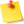 СправочноПеречень видов предпринимательской деятельности законодательно не определен, однако в части четвертой п.1 ст.1 ГК перечислены виды деятельности, которые к предпринимательской деятельности не относятся (например ремесленная деятельность, репетиторство, уборка жилых помещений, агроэкотуризм, адвокатская деятельность и др.). СправочноПеречень видов ремесленной деятельности, которые гражданин может осуществлять по заявительному принципу без государственной регистрации в качестве индивидуального предпринимателя, содержится в подп.1.2 п.1 Указа Президента Республики Беларусь от 09.10.2017 № 364 «Об осуществлении физическими лицами ремесленной деятельности». 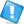 Обратите внимание!Размер базовых ставок единого налога за месяц при осуществлении видов деятельности, указанных в подп.1.1 п.1 Указа № 337, установлен в приложении к Указу № 337. СправочноЗа занятие предпринимательской деятельностью без открытия ИП и без уплаты единого налога гражданин обязан уплатить такой налог по ставке, установленной в соответствующем населенном пункте. При повторном выявлении налог подлежит уплате в пятикратном размере (часть первая, третья п.21 ст.299 НК). 